Муниципальное автономное дошкольное образовательное учреждение детский сад комбинированного вида «Югорка»Подготовил: воспитатель МАДОУ ДСКВ «Югорка» Каминская Ксения АлександровнаКартотека игр по развитию мелкой моторики в средней группе«Груши и яблоки с пуговицей»Цель: упражнять детей в закреплении понятий «большая – маленькая груша», учить пристегивать и отстегивать груши, яблоки, где ребенок закрепляет понятия «один», «много», развитие мелкой моторики рук.Оборудование: картинки яблок, груш, нитки, пуговицы, картон для макета деревьев, скотч для «ламинирования».Ход игры: Поиграем в «Ураган» – дуя на дерево и раскачивая его одной рукой, воспитатель или ребенок отстегивает от него яблоко. «Бабах! Ветер сдул яблоко, оно упало на землю». Предлагают ребенку побыть ветром – подуть, покачать дерево, затем отстегнуть яблоки.Дидактическая игра: «Накорми колобка»Цель: развитие мелкой моторики и тактильной чувствительности.Оборудование: невысокие пластиковые баночки с крышками, крупа (фасоль, горох, гречка и другие).Ход игры: воспитатель говорит детям, что наш Колобок проголодался и нужно его покормить. Дети берут из баночки крупу и кладут в отверстие рта.Дидактическая игра: «Крупинки-придумки»Цель: укрепление и развитие мелкой моторики кистей рук, зрительно-моторной координации; формирование умения сочетать по цвету (при использовании различных круп).Оборудование: различные виды круп (фасоль, рис, пшено и другие).Ход игры: Сначала на поднос необходимо насыпать ровным слоем пшено (можно и другую крупу), а затем, используя красную фасоль, (так лучше выделяется контрастный цвет) придумывают и накладывают разные узоры, картинки.«Дорисуй картинку с помощью пробок»Цель: развивать воображение, творчество детей, мелкую моторику рук.Оборудование: иллюстрации с изображением цветов, самолета, елки, мухомора, пробки или пуговицы.Ход игры: воспитатель просит дорисовать картинку с помощью пробок или пуговиц.«Разноцветные прищепки»Цель: развивать мелкую моторику, воображение. Расширять знания об окружающем мире, Упражнять детей в умении считать и отсчитывать, закреплять знания о цвете. Учить правильно брать и открывать прищепки, находить местоположение по цвету. Воспитывать эмоциональное отношение к результатам своего труда, усидчивость, терпение.Оборудования: плоскостное изображение предметов (солнце, самолет, гусеница, рыбка, репка, свекла, ананас, домик, ежик и другие), прищепки.Ход игры: Педагог обращает внимание детей, что художник нарисовал предметы, но некоторые детали забыл прорисовать. Предложить детям помочь художнику и с помощью прищепок закончить изображение.Игры для развития мелкой моторики пальцев рук с крупойВозьмите глубокую посуду и насыпьте в нее крупу. Можно использовать пшеницу, рис, горох, гречку, фасоль. Положите в нее маленькие предметы: бусинки, пуговицы или другое и засыпьте сверху. Попросите ребенка найти и достать «секретики». Кстати игру можно усложнить, например, доставать предметы ложкой или пластиковым пинцетом.Игры для развития мелкой моторики пальцев рук с манкойТакже на крупе можно рисовать. Насыпьте крупу ровным слоем на тарелку или поднос. И покажите вашему ребенку, как нужно это делать. Можно проводить линии пальцем, или насыпать крупу щепоткой. Для рисования лучше подойдет манка или кукурузная крупа.Игра с геометрическими резинкамиЗамечательным упражнением для развития мелкой моторики рук у дошкольников являются геометрические резиночки. Можно купить готовый планшет с гвоздями, или попросить отца смастерить такую ​​дощечку, прибив цветные кнопки на дощечки.Выкладывайте с ребенком, различные геометрические фигурки и тренируйте пальчики.Игра с пуговицамиРазвивать мелкую моторику можно с помощью маленьких пуговиц. Для этого нужно распечатать контур какого-то предмета на листе бумаги. Предложите вашему ребенку выложить пуговицы по контуру этого рисунка. Главное чтобы рисунок был не сложным и был достаточно большого размера.Развивающие игры для детей старшей группы детского садаИгры, направленные на развитие мелкой моторики у дошкольников старшей группыИгра «Нанизывание»Цель: развивать мелкую моторику.Игровой материал и наглядные пособия: макароны разной формы, раскрашенные детьми, леска, ягоды, пуговицы, бумажные колечки.Описание: воспитатель предлагает ребенку поучаствовать в ярмарке. Для этого необходимо сделать бусы, браслеты, рамочки для фотографии при помощи игрового материала.Игра «Раскрась правильно»Цели: развивать мелкую моторику; учить штриховать предметы с наклоном вправо, влево, прямо, линиями, параллельными друг другу.Игровой материал и наглядные пособия: карандаши, контурные изображения различных предметов.Описание: детям предлагается поучаствовать в конкурсе на лучшего штриховальщика. Воспитатель раздает контурные изображения предметов, объясняя принцип штрихования (линии, параллельные друг другу, с наклоном вправо (влево, прямо).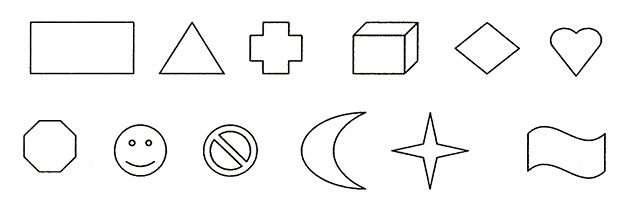 Игра «Бумажные поделки»Цели: развивать мелкую моторику, формировать умение складывать лист в различных направлениях.Игровой материал и наглядные пособия: бумага.Описание: предложить игру «Магазин бумажных игрушек». Затем показать образцы фигур из бумаги, которые могут сделать дети (пилотка, галка, кораблик, голубь).Игра «Театр теней»Цель: развивать мелкую моторику.Игровой материал и наглядные пособия: экран (светлая стена), настольная лампа, фонарь.Описание: перед игрой необходимо затемнить комнату, источник света должен освещать экран на расстоянии 4—5 м. Между экраном и источником света производятся движения руками, от которых на освещенный экран падает тень. Размещения рук между стеной и источником света зависит от силы последнего, в среднем это 1-2 м от экрана. Детям предлагается при помощи рук создать теневые фигуры (птица, собака, лев, орел, рыба, змея, гусь, заяц, кошка). «Актеры» теневого театра могут сопровождать свои действия короткими диалогами, разыгрывая сценки.Игра «Чем не золушка?»Цель: развивать мелкую моторику.Игровой материал и наглядные пособия: крупа (рис, гречка).Описание: воспитатель жалуется ребенку на то, что с ним произошла маленькая неприятность, перемешались два вида крупы (рис и гречка), а перебрать ее времени не хватает. Поэтому нужна его помощь: разложить крупу по разным банкам.Игра «Буква растёт»Цель: развивать мелкую моторику.Игровой материал и наглядные пособия: лист бумаги, карандаш.Описание: ребенок получает лист бумаги, в противоположных концах которого нарисованы буквы - одна очень маленькая, другая очень большая. Предложить ребенку изобразить процесс увеличения или уменьшения букв, то есть рядом с маленькой нарисовать букву побольше, следующую еще больше и т. д. Обратить внимание ребенка на то, что буква должна расти понемногу, таким образом довести букву до размера, обозначенного на противоположном конце